Za začetek pa začnimo dan z malo vremenske joge, da prebudimo možgančke.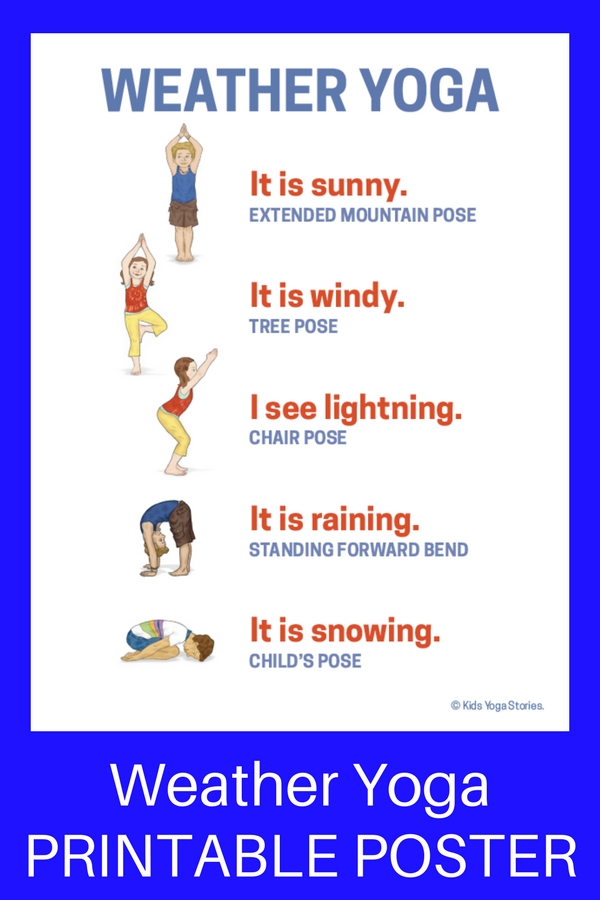 